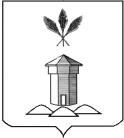 АДМИНИСТРАЦИЯ БАБУШКИНСКОГО МУНИЦИПАЛЬНОГО ОКРУГА ВОЛОГОДСКОЙ ОБЛАСТИПОСТАНОВЛЕНИЕ27.04.2024 года№ 307с.им. БабушкинаОб изменении вида разрешенногоиспользования земельного участкаВ целях приведения в соответствие   вида разрешенного использования  земельного участка  из земель населенных пунктов с кадастровым номером 35:15:0301001:293  путем изменения вида разрешенного использования данного участка с вида разрешенного использования «для ведения личного подсобного хозяйства», расположенного в территориальной зонеЖИ «Зона застройки индивидуальными жилыми домами» на вид разрешенного использования   благоустройство территории, площадки различного назначения, предусмотренный Правилами землепользования изастройки сельского поселения Миньковское Бабушкинского муниципального района Вологодской области, утвержденными постановлением Правительства Вологодской области от 02.12.2019 №1167 для территориальной зоны -  ЖИ «Зона застройки индивидуальными жилыми домами», в которой расположен указанный земельный участок, руководствуясь  статьями  39.2 Земельного кодекса Российской Федерации от 25 октября 2001 года  № 136 –ФЗ,   п.2 статьи 3.3   Федерального закона от 25 октября 2001 года  № 137 –ФЗ «Овведении в действие Земельного кодекса Российской Федерации», руководствуясь Уставом Бабушкинского муниципального округа, ПОСТАНОВЛЯЮ:1. Сменить  вид разрешенного использования земельного участка из земель населенных пунктов, с  кадастровым номером  35:15:0301001:293 площадью  947кв.м., расположенный  по адресу: Российская Федерация, Вологодская область, Бабушкинский район,с.Миньково, ул. Школьная,д.6, расположенного в территориальной зоне ЖИ «Зона застройки индивидуальными жилыми домами», с вида разрешенного использованиядля ведения личного подсобного хозяйства» на основной вид разрешенного использования«благоустройство территории»,  предусмотренный Правилами землепользования и застройки сельского поселения Миньковское,утвержденными постановлением Правительства Вологодской области от 02.12.2019 №1167 «Об утверждении Правил землепользования и застройки сельского поселения Миньковское Бабушкинского муниципального района Вологодской области».	2. Постановление подлежит  размещению на официальном сайте Бабушкинского муниципального округа в информационно-телекоммуникационной сети «Интернет», вступает в силу со дня опубликования.	3. Контроль за исполнением настоящего постановления возложить на первого заместителя Главы Бабушкинского муниципального округа.		Глава округа                                                              Т.С. Жирохова